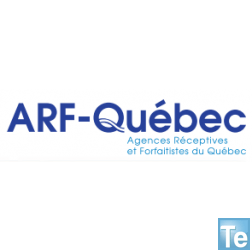 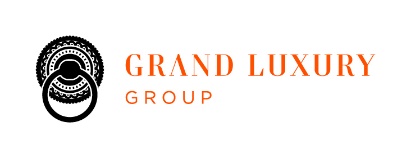 ARF 28-30 novembre 2018Tourisme de Luxe, a-t-on tout ce qu’il faut ? (Take-away Notes)jean-pierre.soutric@grandluxurygroup.com------------------------------------------------------------------------------------------------------------------------------------------Le tourisme de luxe vient de vivre sa révolution (1990-2010) il est désormais un véritable benchmark trans-industries, il invite les autres marques de luxe à dépasser des traditions d’un autre temps et les invite encore à mettre le client au cœur de leur réflexion stratégique au lieu du produit ou pire, du logo, dont la pertinence n’est rien au regard de l’accomplissement (de l’expérience) du client (cf. exemple Hermès).  Stratégie d’entreprise, quelques exemplesStarbucks développe une culture « entre la maison et le bureau « , luxe abordable. A déployé nombre de stratégies pour les maintenir au plus haut dans cet environnement!Apple se focalise sur les émotions. Les produits APPLE procurent des expériences qui vont vous faire sentir bien, plus intelligent, vont en tout cas avoir un impact sur votre vie. Il s’agit bien ici de vous et votre lifestyle: imagination, liberté, innovation, passion espoirs, aspirations. Cette technologie quand vous y réfléchissez bien vous donne un certain pouvoir. Si Apple était une personne, elle exulterait la simplicité et supprimerait les difficultés du quotidien. Avec un design centré sur l’humain, Apple est devenu une boîte humanistique et une forte connexion émotionnelle avec les gens.Et malgré tout, une connexion du cœur peut aussi s’avérer périlleuse cf Pan Am qui malgré sa côte d’amour a disparu corps et bien faute de pouvoir s’adapter aux nouveaux paradigmes du voyage en avionLes quatre piliers stratégiques de Four Seasons (Isadore Sharp, Toronto 1961)Qualité : Se consacrer uniquement à la gestion d’hôtels de très grande qualité avec pour seul objectif de prendre une place de leader Service: Ce n’est pas l’architecture qui définit le luxe, ni même le décor. C’est le service. La qualité du service doit absolument devenir la marque de fabrique et un avantage compétitif.Culture: Créer une éthique au travail basée sur la Règle d’or « Se comporter avec autrui très exactement comme nous comptons l’être en retour ».Brand: Le développement du groupe se fera sous cette seule marque, synonyme de qualitéCritères de qualité (incontournables et qui font du sens)Soft standards (Humain)Contact visuelReconnaissance – utilisation du NomBonne connaissance du client, de ses aspirationsTon posé au téléphonePas de filtrage (jamais)Offrir de rappeler (et on le fait)Pas de priorité au téléphone ! (Quand par exemple le Concierge assiste un Client en personne)Repérer un client en « attente » et aller vers lui/elleStandards hardware (Visible)Style, décoration, architectureHousekeepingLes équipements La maintenanceLes rénovationsStandards holistiques (Intelligence émotionnelle)AnticiperFaire (vraiment) plaisirSurprendre ! Processus stratégique : Vision  Mission Stratégie  TactiquesAvoir une vision qui inspire, donne un cap, une perspective ! Elle vient parfois d’un rêve (du fondateur)Définir sa mission : que faites-vous pour vos clients, vos employés et vos investisseurs. Etablir une stratégie et les actions concrètes qui vont soutenir les objectifs stratégiques (revenu, parts de marché, nombre de clients, nouveaux marchés etc.)Les trois dimensions su service Dimension professionnelle ou technique (notre « dette » envers le client) inclus compétence technique, connaissances, conditions de vente		Dimension humaine (notre cadeau au client) attitude, c’est le comment de l’engagement envers le client (c’est ici que l’expérience client démarre)Dimension esthétique (cadeau + respect) : compétence « soft » les mots, la gestuelle, le sourire, les mots, la présentation. La gentillesse est-elle l’Arme des faibles ?BIENVEILLANCE		Alpha et Omega de toute relation commerciale (humaine)INTEGRITE		Dans la promesse comme le prix	HUMILITE		Ne pas se prendre pour le propriétaire de la marque, de l’hôtel PATIENCE		Patienter c’est aussi mieux écouter	GENEROSITE 		Vital surtout quand on est responsable d’un malentendu, d’une bévue	DON			Pas toujours en cash - surtout don de son temps, de son expérience, GRATITUDE		Remercier !!!HUMOUR		Vous rendra sympathique !CONVICTION		Le contraire se voit comme le nez au milieu du visageLIMITES			Les poser pour ne pas se sentir abuséIl est vraisemblable que vos clients oublieront ce que vous leur avez dit,mais ils n’oublieront jamais ce qu’ils ont ressenti !